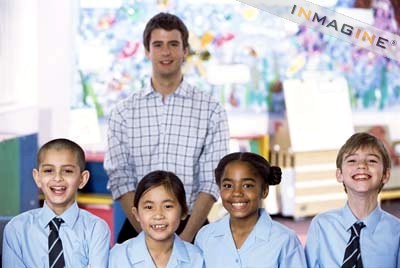 Course OverviewSuccess and performance in the classroom requires more than just good teaching skills and experience, both of which have served teaching professionals well in the past. To succeed in today’s challenging environment, teachers require a new set of skills for understanding and positively managing children’s behaviour in a classroom setting.These skills require an understanding of how children’s behaviour and development are shaped as a reaction to rewards, punishments, stimuli, and reinforcement.  This training will identify skills to influence the attitude and behaviour of children to create a positive classroom environment.This ‘taster’ workshop aims to empower participants with the appreciation of children’s behaviour and associated learning styles.  The session will provide participants with practical leadership skills to successfully manage children’s behaviour in a group setting, which facilitate effective teaching and learning.Course ObjectivesAt the end of the course, participants should be able to:Appreciate the different factors which may influence children’s behaviours and knowledge of how to effectively manage these behaviours within a classroom setting.Grasp different learning and leadership stylesUnderstand consequence management and how to effectively use consequence tools within the classroom. Appreciate how to successfully plan for the classroom, and learn practical ‘role play’ experience of managing children exhibiting various behaviours. Key FacilitatorAbiola Ajayi-ObeHas a proven track record in leadership techniques, behavioural management strategies & team building utilising Emotional Intelligence strategies that enable individuals and organisations to achieve their full potential.Her workshops are engaging, fun and include a wealth of valuable advice.  Packed full of discussions and role play, real issues are brought to life, which teachers have to deal with and strategies they can use to promote good behaviour, enthusiasm and focus from children.Abiola has extensive experience in the delivery of Teacher training and adult leadership courses on behavioural management strategies, and conducts Emotional Intelligence Assessments for individuals, businesses and organisations who want to achieve higher performance levels for staff and customers alike.Target ParticipantsTeachers, tutors and assistant teachers, who need to enhance or develop practical skills to facilitate effective learning and teaching, in the classroom.Course DurationThis course is scheduled to run for two and a half (2.5) hours and provides a ‘taster’ of the key principles to managing behaviour in a classroom setting.Course FeeA fee of £4995 plus VAT (£573.85) is payable and covers course material, for up to 30 participants.  For each additional participant over 30 a fee of £12.99 is payable.  To book your place, please contact Clare Lock on 01992 878333  The Smartzleadership Teamweb: www.smartzleadership.co.ukclare@smartchartz.eclipse.co.ukLocation The training is held in-house at your preferred location45 Deacons Hill Road, ElstreeHertfordshire, WD6 3HZ